How to Improve your Maths Results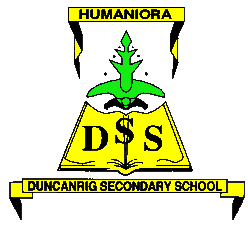 Working hard in class and doing your homework are obviously essential in helping you to learn how to deal with different topics in Maths.However if you want to improve your test scores in Maths, then there is no short-cut.Regular revision at home is the key to success in Maths.Here are a few recommendations to help you revise properly in Maths:Choose the same time every week (ideally 1 hour in S1/2; 1-2 hours in S3/4; 2-4 hours in S5/6). Choose times when you know you are free.Choose one topic to revise at a time. Use your Notes jotter/folder or the contents page of the textbook to see the topics you have covered.Start by attempting the worked examples in your notes. You won’t learn much in Maths by simply reading through examples – get some paper and try them for yourself. If you get stuck, look at the teacher’s worked solution and then try again. If you are still not sure, get help from your class teacher the next day or go to Lunchtime Revision*.Now go back to that chapter in the textbook and try some questions from each exercise to see if you can remember how to tackle them. Use the answers at the back of the book to monitor your progress. If you find any questions difficult, make a note of the page & question number and again, get help from your class teacher the next day or go to Lunchtime Revision*.In addition to Lunchtime Revision, there are S6 students on hand in the School Library for one hour after school every day. They will help pupils from any year with their Maths homework and/or revision.For Higher Maths, there is Supported Study every Wednesday and Thursday with Mr Callaghan in C101, for one hour after school.After you have received help from a teacher, try those questions again, making sure you can now do them on your own.You should have built up a sizeable number of starter questions in your jotter/folder – these are very useful for trying again as revision.Homework Exercises: When a teacher returns a marked homework exercise to you, always ensure you re-attempt any questions you got wrong (ask for help if necessary). These Exercises are also worth trying again a few months later for revision, so don’t throw away old homework sheets!S3/S4/S5/S6 pupils: Past Papers can be downloaded for free from the SQA web site (http://www.sqa.org.uk/pastpapers). The marking instructions are also available to download from this page.All pupils: The web site http://mathsrevision.com  is recommended if further revision is required.* Lunchtime Revision for Maths runs every Monday and Wednesday from 12.50 pm – 1.20 pm in Maths room C111. You can drop in for 5 minutes to get help with one question or stay for the full 30 minutes if you want. 